UNIDAD SINOPSIS(Importante: señala las referencias que se hagan a otros superhéroes/supervillanos que todavía no hayan aparecido en la Continuidad o, al menos ,en esta serie; también a personajes reales)LOCALIZACIÓN(ES)TIEMPOPERSONAJE PRINCIPAL 1PERSONAJE PRINCIPAL 1PERSONAJE PRINCIPAL 1PERSONAJE PRINCIPAL 1RELACIÓN CON OTROS PERSONAJESPERSONAJE PRINCIPAL 1PERSONAJE PRINCIPAL 1ALIADO SECUNDARIO 1ALIADO SECUNDARIO 1ALIADO SECUNDARIO 1ALIADO SECUNDARIO 1RELACIÓN CON OTROS PERSONAJESALIADO SECUNDARIO 1ALIADO SECUNDARIO 1ALIADO SECUNDARIO 2ALIADO SECUNDARIO 2ALIADO SECUNDARIO 2ALIADO SECUNDARIO 2RELACIÓN CON OTROS PERSONAJESALIADO SECUNDARIO 2ALIADO SECUNDARIO 2ALIADO SECUNDARIO 3ALIADO SECUNDARIO 3ALIADO SECUNDARIO 3ALIADO SECUNDARIO 3RELACIÓN CON OTROS PERSONAJESALIADO SECUNDARIO 3ALIADO SECUNDARIO 3ALIADO SECUNDARIO 4ALIADO SECUNDARIO 4ALIADO SECUNDARIO 4ALIADO SECUNDARIO 4RELACIÓN CON OTROS PERSONAJESALIADO SECUNDARIO 4ALIADO SECUNDARIO 4ANTAGONISTAANTAGONISTAANTAGONISTAANTAGONISTARELACIÓN CON OTROS PERSONAJESANTAGONISTAANTAGONISTAANTAGONISTA SECUNDARIO 1ANTAGONISTA SECUNDARIO 1ANTAGONISTA SECUNDARIO 1ANTAGONISTA SECUNDARIO 1RELACIÓN CON OTROS PERSONAJESANTAGONISTA SECUNDARIO 1ANTAGONISTA SECUNDARIO 1ANTAGONISTA SECUNDARIO 2ANTAGONISTA SECUNDARIO 2ANTAGONISTA SECUNDARIO 2ANTAGONISTA SECUNDARIO 2RELACIÓN CON OTROS PERSONAJESANTAGONISTA SECUNDARIO 2ANTAGONISTA SECUNDARIO 2PERSONAJE NEUTRO 1PERSONAJE NEUTRO 1PERSONAJE NEUTRO 1PERSONAJE NEUTRO 1RELACIÓN CON OTROS PERSONAJESPERSONAJE NEUTRO 1PERSONAJE NEUTRO 1INSERTA UNA VIÑETA SIGNIFICATIVA(Describe lo que representa; defínela desde un punto de vista formal; valórala)INSERTA UNA VIÑETA SIGNIFICATIVA(Describe lo que representa; defínela desde un punto de vista formal; valórala)INSERTA UNA VIÑETA SIGNIFICATIVA(Describe lo que representa; defínela desde un punto de vista formal; valórala)Descripción generalDescripción técnicaValoración crítica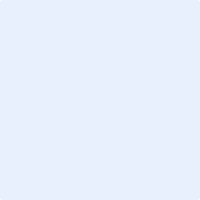 